Соблюдайте правила пожарной безопасности!С наступлением зимнего периода во много раз возрастает вероятность возникновения пожаров, основными причинами которых являются:- нарушение правил пожарной безопасности при эксплуатации отопительных приборов и печей;- нарушение правил монтажа и эксплуатации электрических сетей, электроустановок и электроприборов.В целях недопущения и предотвращения возможных пожаров в зимний период времени необходимо соблюдать (выполнять) следующие элементарные правила пожарной безопасности:·        перед началом отопительного сезона провести проверку и при необходимости ремонт дымоходов, отопительных печей, котельных, других отопительных приборов и систем;·        печи и другие отопительные приборы должны иметь установленные нормами противопожарные разделки (отступки) от горючих конструкций, а также предтопочный лист размером не менее 0,5 х 0,7 м без прогаров и повреждений;При эксплуатации отопительных приборов и электроприборов придерживайтесь следующих правил:·        не эксплуатируйте неисправные печи и другие отопительные приборы;·        не допускайте эксплуатацию газовых приборов при утечке газа;·        не оставляйте без присмотра топящиеся печи, а также не поручайте надзор за ними малолетним детям;·        не располагайте топливо, другие горючие вещества и материалы на предтопочном листе;·        не применяйте для розжига печей бензин, керосин, дизельное топливо и другие легковоспламеняющиеся и горючие жидкости;·        не топите углем, коксом и газом печи, не предназначенные для этих видов топлива;·        не используйте вентиляционные и газовые каналы в качестве дымоходов;·        не допускайте перекаливание печей;·        не устанавливайте и не используйте металлические печи (буржуйки), не отвечающие требованиям пожарной безопасности;·        не допускайте использование электрических изделий, электроприборов и электрооборудования, не соответствующих требованиям инструкций организаций-изготовителей, или имеющих неисправности, которые в соответствии с инструкцией по эксплуатации могут привести к пожару;·        не эксплуатируйте электропровода и кабели с поврежденной или потерявшей защитные свойства изоляцией;·        не применяйте нестандартные (самодельные) электронагревательные приборы.Управление по делам ГО и ЧС Красносулинского района предупреждает: соблюдайте правила пожарной безопасности в отопительный период. Номер вызова экстренных служб «112».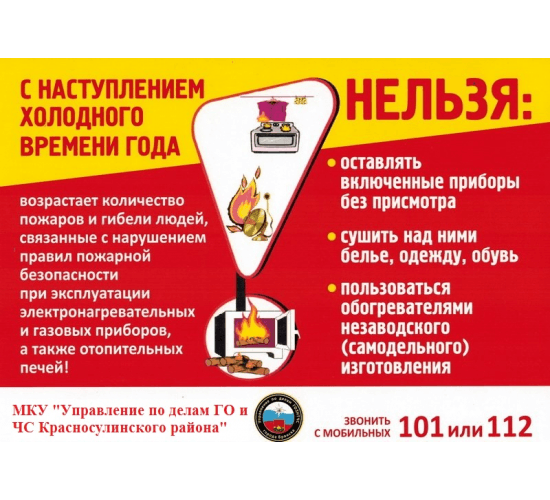 